Музичка школа Суботица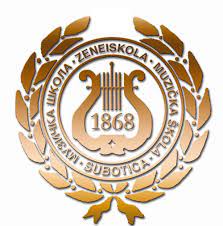 	                                                                                         Деловодни број: 819/23ИЗВЕШТАЈ О САМОВРЕДНОВАЊУ РАДА ШКОЛЕшколска 2022/23. година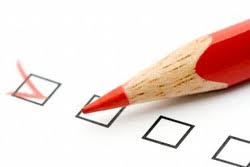 ОПШТЕ ИНФОРМАЦИЈЕ О ШКОЛИСамовредновање квалитета рада школе спроведено је на основу Правилника о вредновању квалитета рада установе и Правилника о стандардима квалитета рада установе.На првом састанку тима за самовредновање у школској 2022/2023. години одлучено је да се ове године вреднује трећа и четврта област квалитета – Образовна постигнућа ученика и Подршка ученицима, као и део пете области квалитета – ЕТОС (стандард који се односи на насиље).ПЛАН АКТИВНОСТИ ТИМА ЗА САМОВРЕДНОВАЊЕПРИКАЗ МЕТОДА КОЈЕ СУ КОРИШЋЕНЕ У ПРИКУПЉАЊУ ПОДАТАКАИзбор инструмената и техника за спровођење самовредновањаРЕЗУЛТАТИ САМОВРЕДНОВАЊАУзорак: 179 (родитељи, ученици и наставници)ЈАКЕ СТРАНЕ ШКОЛЕ		СЛАБЕ СТРАНЕ ШКОЛЕПРЕДЛОГ МЕРА ЗА УНАПРЕЂЕЊЕ РАДА ШКОЛЕОбласт ОБРАЗОВНА ПОСТИГНУЋА УЧЕНИКА Иницијално тестирање користити у сврху индивидуализације у учењу - ради планирања рада и даљег праћења и напредовања ученика, наставник на почетку школске године процењује степен развијености компетенција ученика у оквиру одређене области, предмета, модула или теме од значаја за наставу у тој школској годиниДопунску наставу организовати у складу са потребама ученика - за ученике који имају негативну оцену из предмета и све ученике који су заинтересовани за консултације. Наставници да редовно евидентирају одржане часове у Ес-дневник.Повећати компетенције наставника за израду и спровођење ИОП-а, кроз стручно усавршавање наставникаОбласт - ПОДРШКА УЧЕНИЦИМААнкетирати ученике о интересовањима везано за ваннаставне активности које би утицале на  лични развој На основу резултата анкете  понудити ученицима ваннаставне активности које се не односе на музички развој (спортске секције, драмске, литерарне, језичке...) Организовати активности везано за датуме  који промовишу заштиту животне средине и одрживи развој (5. јун - Светски дан заштите животне средине; 22. април - Дан планете земље, 10. мај - Дан одрживог развоја...)БОШ-каријера, упознати ученике са садржајем сајта,а у вези са каријерним вођењемИдентификација и рад са даровитим ученицимаОбласт - ЕТОС (стандард који се односи на заштиту од насиља)Активности које се односе на превенцију насиља:Превентивна и заштитна улога спорта кроз фер плеј, 16. септембар - спорстска суботаПраћење и похађање обука доступних на националној платформи за превенцију насиља“ Чувам те“, за наставнике и родитељеОбележавање Међународног дана толеранције 16. новембра; 16 дана активизма против насиља над женама (16 дана активизма је светска кампања која почиње 25. новембра Међународним даном борбе против насиља над женама и завршава 10. децембра Међународним даном људских права.;28. фебруар - обележавање Дана борбе против вршњачког насиља (Дан розе мајце)са ученицима – радионице (месечно једанпут)са наставницима – семинар “Вршњачко насиље на друштвеним мрежама; препознавање, интервенција и превенција“Назив школе:Музичка школа СуботицаМузичка школа СуботицаМузичка школа СуботицаМузичка школа СуботицаМузичка школа СуботицаМузичка школа СуботицаМузичка школа СуботицаМузичка школа СуботицаМузичка школа СуботицаМесто и адреса:Суботица, Штросмајерова бр. 3Суботица, Штросмајерова бр. 3Суботица, Штросмајерова бр. 3Суботица, Штросмајерова бр. 3Суботица, Штросмајерова бр. 3Суботица, Штросмајерова бр. 3Суботица, Штросмајерова бр. 3Суботица, Штросмајерова бр. 3Суботица, Штросмајерова бр. 3Контакт подаци школе:Телефон:024/525672Телефон:024/525672Мејл: muzickasu@gmail.comМејл: muzickasu@gmail.comМејл: muzickasu@gmail.comМејл: muzickasu@gmail.comВеб-сајт:https://muzickasu.edu.rs/Веб-сајт:https://muzickasu.edu.rs/Веб-сајт:https://muzickasu.edu.rs/Име и презиме директора:Драгана НиколићДрагана НиколићДрагана НиколићДрагана НиколићДрагана НиколићДрагана НиколићДрагана НиколићДрагана НиколићДрагана НиколићИме и презиме координатора тима за самовредновање:Алиса Јованић ЖакиАлиса Јованић ЖакиАлиса Јованић ЖакиАлиса Јованић ЖакиАлиса Јованић ЖакиАлиса Јованић ЖакиАлиса Јованић ЖакиАлиса Јованић ЖакиАлиса Јованић ЖакиЧланови тима:Драгана Николић, директорЈанка Лекић Ладоцки, психолог школе – записничар Маринко Вуковић, наставник Сабо Жужана, наставникМеланија Јакшић, наставник Габриела Редлер, члан Ђачког парламентаВерица Фаркаш представник савета родитељаМиланка Костић, представник локалне заједницеДрагана Николић, директорЈанка Лекић Ладоцки, психолог школе – записничар Маринко Вуковић, наставник Сабо Жужана, наставникМеланија Јакшић, наставник Габриела Редлер, члан Ђачког парламентаВерица Фаркаш представник савета родитељаМиланка Костић, представник локалне заједницеДрагана Николић, директорЈанка Лекић Ладоцки, психолог школе – записничар Маринко Вуковић, наставник Сабо Жужана, наставникМеланија Јакшић, наставник Габриела Редлер, члан Ђачког парламентаВерица Фаркаш представник савета родитељаМиланка Костић, представник локалне заједницеДрагана Николић, директорЈанка Лекић Ладоцки, психолог школе – записничар Маринко Вуковић, наставник Сабо Жужана, наставникМеланија Јакшић, наставник Габриела Редлер, члан Ђачког парламентаВерица Фаркаш представник савета родитељаМиланка Костић, представник локалне заједницеДрагана Николић, директорЈанка Лекић Ладоцки, психолог школе – записничар Маринко Вуковић, наставник Сабо Жужана, наставникМеланија Јакшић, наставник Габриела Редлер, члан Ђачког парламентаВерица Фаркаш представник савета родитељаМиланка Костић, представник локалне заједницеДрагана Николић, директорЈанка Лекић Ладоцки, психолог школе – записничар Маринко Вуковић, наставник Сабо Жужана, наставникМеланија Јакшић, наставник Габриела Редлер, члан Ђачког парламентаВерица Фаркаш представник савета родитељаМиланка Костић, представник локалне заједницеДрагана Николић, директорЈанка Лекић Ладоцки, психолог школе – записничар Маринко Вуковић, наставник Сабо Жужана, наставникМеланија Јакшић, наставник Габриела Редлер, члан Ђачког парламентаВерица Фаркаш представник савета родитељаМиланка Костић, представник локалне заједницеДрагана Николић, директорЈанка Лекић Ладоцки, психолог школе – записничар Маринко Вуковић, наставник Сабо Жужана, наставникМеланија Јакшић, наставник Габриела Редлер, члан Ђачког парламентаВерица Фаркаш представник савета родитељаМиланка Костић, представник локалне заједницеДрагана Николић, директорЈанка Лекић Ладоцки, психолог школе – записничар Маринко Вуковић, наставник Сабо Жужана, наставникМеланија Јакшић, наставник Габриела Редлер, члан Ђачког парламентаВерица Фаркаш представник савета родитељаМиланка Костић, представник локалне заједницеПериод трајања циклуса самовредновања: Од: 01.09.2022.Од: 01.09.2022.Од: 01.09.2022.Од: 01.09.2022.Од: 01.09.2022.До: 31.08.2023.До: 31.08.2023.До: 31.08.2023.До: 31.08.2023.Области квалитета:Програмирање, планирање и извештавањеНастава и учењеНастава и учењеОбразовна постигнућа ученикаПодршка ученицимаПодршка ученицимаПодршка ученицимаЕТОСОрганизација рада школе, управљање људским и материјалним ресурсимаОбласти квалитета:✓✓✓✓✓Датум ПЛАН АКТИВНОСТИЗадужен члан тимаДо 15. септембра 2022.Избор области  по Правилнику.Састанак председника стручних већа 29.09.2022.Обука наставника о изради индивидуалних планова рада у складу са новим наставним плановима и програмима рада за наставнике у ИНДИВИДУАЛНОЈ наставиЈанка Лекић ЛадоццкиЈованић Жаки Алиса30.09.2022.Обука наставника о изради индивидуалних планова рада у складу са новим наставним плановима и програмима рада за наставнике општепбразовних и општестручних предмета у ГРУПНОЈ наставиЈанка Лекић ЛадоццкиЈованић Жаки Алисаоктобар 2022.Анализа стандарда и индикатора у оквиру изабраних кључних областиЧланови Тимаоктобар 2022.Договор око начина испитивања остварености поменутих стандарда и индикатора-подела задужењаЧланови Тимановембар 2022.Сачињавање анкета за самовредновање датих области (за ученике, наставнике, родитеље), чек листаЈанка Лекић Ладоцкидецембар 2022. - јануар, фебруар 2023.Самовредновање дате области – дистрибуција анкета, посматрање, увид у
документацијуЛекић Ладоцки ЈанкаЈованић Жаки Алисамарт 2022.Статистичка обрада података и секундарна анализа статистичких податакаЛекић Ладоцки Јанкамарт 2022.Сумирање резултата и уочавање јаких и слабих страна по питању обе областиЧланови Тимааприл 2023.Израда извештаја о самовредновањуЈованић Жаки Алисамај 2023.Дискусија о предлозима за унапређење уочених слабости (акциони план) са
дефинисаним критеријумима успехаЧланови Тимаод априла 2023. Сачињавање Акционог плана отклањања слабостиЈованић Жаки Алисаавгуст 2023.Презентовање извештаја о самовредновању Наставничком већуЈованић Жаки АлисаТехникеИнструментиАнкетирањеСкала процене за наставнике, родитеље и ученикеОБЛАСТ КВАЛИТЕТА 3.ОБРАЗОВНА ПОСТИГНУЋА УЧЕНИКА    ОБЛАСТ КВАЛИТЕТА 3.ОБРАЗОВНА ПОСТИГНУЋА УЧЕНИКА    3,26СТАНДАРД КВАЛИТЕТАКРИТЕРИЈУМИ КВАЛИТЕТАОЦЕНА3.2. Школа континуирано доприноси бољим образовним постигнућима ученика.3,263.2.1. Резултати праћења образовних постигнућа користе се за даљи развој ученика.3,313.2. Школа континуирано доприноси бољим образовним постигнућима ученика.3,263.2.2. Ученици којима је потребна додатна образовна подршка остварују постигнућа у складу са индивидуалним циљевима учења/прилагођеним образовним стандардима.3,273.2. Школа континуирано доприноси бољим образовним постигнућима ученика.3,263.2.3. Ученици су укључени у допунску наставу у складу са својим потребама.3,323.2. Школа континуирано доприноси бољим образовним постигнућима ученика.3,263.2.4. Ученици који похађају допунску наставу показују напредак у учењу.3,343.2. Школа континуирано доприноси бољим образовним постигнућима ученика.3,263.2.5. Ученици који похађају часове додатног рада остварују напредак у складу са програмским циљевима и индивидуалним потребама.3,383.2. Школа континуирано доприноси бољим образовним постигнућима ученика.3,263.2.6. Школа реализује квалитетан програм припреме ученика за завршни испит.3,393.2. Школа континуирано доприноси бољим образовним постигнућима ученика.3,263.2.7. Резултати иницијалних и годишњих тестова и провера знања користе се у индивидуализацији подршке у учењу.2,943.2. Школа континуирано доприноси бољим образовним постигнућима ученика.3,263.2.8. Резултати националних и међународних тестирања користе се функционално за унапређивање наставе и учења.3,13ОБЛАСТ КВАЛИТЕТА 4.ПОДРШКА УЧЕНИЦИМА	ОБЛАСТ КВАЛИТЕТА 4.ПОДРШКА УЧЕНИЦИМА	3,28СТАНДАРД КВАЛИТЕТАКРИТЕРИЈУМИ КВАЛИТЕТАОЦЕНА4.1. У школи функционише систем пружања подршке свим ученицима.3,374.1.1. Школа предузима разноврсне мере за пружање подршке ученицима у учењу.3,324.1. У школи функционише систем пружања подршке свим ученицима.3,374.1.2. Школа предузима разноврсне мере за пружање васпитне подршке ученицима.3,254.1. У школи функционише систем пружања подршке свим ученицима.3,374.1.3. На основу анализе успеха и владања предузимају се мере подршке ученицима.3,404.1. У школи функционише систем пружања подршке свим ученицима.3,374.1.4. У пружању подршке ученицима школа укључује породицу односно законске заступнике.3,464.1. У школи функционише систем пружања подршке свим ученицима.3,374.1.5. У пружању подршке ученицима школа предузима различите активности у сарадњи са релевантним институцијама и појединцима.3,374.1. У школи функционише систем пружања подршке свим ученицима.3,374.1.6. Школа пружа подршку ученицима при преласку из једног у други циклус образовања.3,444.2. У школи се подстиче лични, професионални и социјални развој ученика.3,154.2.1. У школи се организују програми/активности за развијање социјалних вештина (конструктивно решавање проблема, ненасилна комуникација…).3,314.2. У школи се подстиче лични, професионални и социјални развој ученика.3,154.2.2 На основу праћења укључености ученика у ваннаставне активности и интересовања ученика, школа утврђује понуду ваннаставних активности.2,914.2. У школи се подстиче лични, професионални и социјални развој ученика.3,154.2.3. У школи се промовишу здрави стилови живота, права детета, заштита човекове околине и одрживи развој.3,154.2. У школи се подстиче лични, професионални и социјални развој ученика.3,154.2.4. Кроз наставни рад и ваннаставне активности подстиче се професионални развој ученика, односно каријерно вођење и саветовање.3,234.3. У школи функционише систем подршке ученицима из осетљивих група и ученицима са изузетним способностима.3,284.3.1. Школа ствара услове за упис ученика из осетљивих група.3,394.3. У школи функционише систем подршке ученицима из осетљивих група и ученицима са изузетним способностима.3,284.3.2. Школа предузима мере за редовно похађање наставе ученика из осетљивих група.3,344.3. У школи функционише систем подршке ученицима из осетљивих група и ученицима са изузетним способностима.3,284.3.3. У школи се примењује индивидуализовани приступ/индивидуални образовни планови за ученике из осетљивих група и ученике са изузетним способностима.3,214.3. У школи функционише систем подршке ученицима из осетљивих група и ученицима са изузетним способностима.3,284.3.4. У школи се организују компензаторни програми/активности за подршку учењу за ученике из осетљивих група.3,324.3. У школи функционише систем подршке ученицима из осетљивих група и ученицима са изузетним способностима.3,284.3.5. Школа има успостављене механизме за идентификацију ученика са изузетним способностима и ствара услове за њихово напредовање (акцелерација; обогаћивање програма).3,174.3. У школи функционише систем подршке ученицима из осетљивих група и ученицима са изузетним способностима.3,284.3.6. Школа сарађује са релевантним институцијама и појединцима у подршци ученицима из осетљивих група и ученицима са изузетним способностима.3,23ОБЛАСТ КВАЛИТЕТА 5.ЕТОСОБЛАСТ КВАЛИТЕТА 5.ЕТОС3,42СТАНДАРД КВАЛИТЕТАКРИТЕРИЈУМИ КВАЛИТЕТАОЦЕНА5.3. У школи функционише систем заштите од насиља.3,425.3.1. У школи је видљиво и јасно изражен негативан став према насиљу.3,605.3. У школи функционише систем заштите од насиља.3,425.3.2. У школи функционише мрежа за решавање проблема насиља у складу са Протоколом о заштити деце/ученика од насиља, злостављања и занемаривања у образовно-васпитним установама.3,565.3. У школи функционише систем заштите од насиља.3,425.3.3. Школа организује активности за запослене у школи, ученике и родитеље, које су директно усмерене на превенцију насиља.3,215.3. У школи функционише систем заштите од насиља.3,425.3.4. Школа организује посебне активности подршке и васпитни рад са ученицима који су укључени у насиље (који испољавају насилничко понашање, трпе га или су сведоци).3,31